QUALIFICATIONSB.A.	(Archaeology)		      Simon Fraser University                           1974Teaching Certificate PB6               	Simon Fraser University                           1974M.Ed  (Applied Psychology)	     University of Nottingham                         1989Registered Clinical Counselor	      BC Association Clinical Counselors         1998Member:  International Association of Facilitators     Canadian Association on GerontologyCanadian Society of EvaluatorsBC Organizational Development NetworkBACKGROUNDConsultant, trainer, counsellorAreas of work:  Organizational developmentCommunity - government development / partnerships   Management development:  public service, non-profit/ corporate.  Prevention Research. Curriculum development. Work internationally through WiT Works Ltd. (Sunshine Coast, BC) and       WiT Partnership Ltd. (London-Nottingham, UK), 1991 to present.External contract consultant for Nottingham Trent University and NottinghamCounty Council (Enterprising Nottinghamshire). Preferred Consultant (Past): Ministry of Children and Family Development, Public Guardian and Trustee of BC.Regional Mentor; Adult BC Association of Community Response Networks (Prevention of Adult Abuse)Previous:	Clinical Counsellor (RCC)- public/private practice, 9 years	                          College instructor, project manager, Campus Supervisor, 11 yearsApril Struthers works across sectors in organizational development, prevention research, and community engagement. She runs a small consultancy (Wit Works) in British Columbia associated with Wit Partnership (UK)She holds a BA (Archaeology /Anthropology and English Studies), a Masters in Education (Human Relations), a BC teaching certificate and a professional clinical counsellor registration.Areas of interest include evaluating social change, changing social norms around age and racial discrimination developing networks for social change, and developing emotional intelligences in leaders. She brings concepts and techniques from the  “Healthy Communities’ movement (developing ‘third spaces’).She and her UK consulting partners also have experience in implementing inter - professional partnership working with local strategic partnerships at city and county level. April has developed networks and communities of practice, with clients including the Birmingham Royal Ballet, Sherwood Forest Ranger Service, British Telecom and Nottinghamshire Women’s Shelters.Projects in Canada and the US include work with Canadian indigenous groups, coordinated responses to racism, and social innovation with a group of women musicians, developing national and provincial networks to combat adult abuse. April has published nationally and internationally on Older Women and Abuse; has been part of pioneering evaluations to show impact of social prevention programs, and has invented a tool to help workers provide cultural safety in cross cultural situations.April is learning to be a podcast producer, studying neuroscience, and guitar. She routinely works with computer mediated collaborative platforms, online learning systems as learner / facilitator, media communication platforms, and is developing a software mediated coaching system. She lives in southwest British Columbia.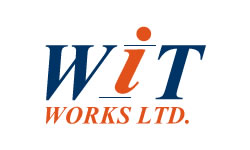 Recent ClientsLangara CollegeMinistry of the Attorney General (BC)Nottingham City Council (UK)Snug House SocietySunshine Coast Conservation SocietySunshine Coast Community Services SocietyNational Coalition of Dialogue and Deliberation (USA)Past ClientsCanadian Centre for Elder LawPublic Health Agency of CanadaFirst Nations and Inuit Health BranchMinistry for Children and Family DevelopmentNottinghamshire County GovernmentRecent Work Projects Diversity and Anti- racismDiversity, equity and Inclusion – SEWN Network-Sunshine Coast 4 session training for non profit leaders and Boards (see ad)Webinar on CHNET-Works, Public Health Agency of Canada. ‘Bias and Diversity in Prevention of Abuse of Older Adults’. Produced and facilitated with Alison Leaney and 3 presenters. www.chnet-works.ca ‘Being Least Intrusive ‘Tool.  Culturally Safe Tool  Development with Lindsay Neufeld - Risk/ Kwakiutl Tribal Council Health . Selected as evidence based tool for national initiative NICE. Tested, edited and distributed nationally.www.nicenet.ca.  http://www.nicenet.ca/tools-bli-being-least-intrusive-an-orientation-to-practice-for-front-line-workers-responding-to-abuse-of-aboriginal-older-adultsMinistry of Attorney General (BC)ResilienceBC  Anti racism ProgramProtocol development  Training and capacity buildingContractor since 2011 (9 projects)Organizing Against Racism and Hate – Regional Network – Government of BCMember and contractor-dialogues, protocols, awareness raisingDeveloping projects and cross cultural curriculum for Vancouver Island and Sunshine CoastOrganizational, community and personal development – Malahat Nation, Vancouver IslandInnovative Program for adult pre-employment development using mutually developed hybrid management curriculum with cultural advisors1 year programBlack, Muslim, Ethnic Minorities and LGBTQ + Training for PromotionNottinghamshire Police, UKTraining in role and interview skills / cultural training / leadershipDiversity Training – Leadership / Managers BTLeadership and cross cultural training - British TelecomRecent ArticlesBias at the Beachhttps://www.resiliencebc.caHow To Build an Effective Action Networkhttps://medium.com/@emotusoperandi/peer-to-peer-action-network-101-fccbf2ae8ccfMessy Elegance: Wabi Sabi Learning for a Complex Worldhttps://medium.com/@emotusoperandi/messy-elegance-wabi-sabi-learning-for-a-complex-world-3b7e70cb0a8bOlder Women Fleeing AbusePeer reviewed Article: Journal of Abuse and Neglect.Krista James LL.B., Raissa Dickinson MPH & April Struthers MED, RCCISSN: 0894-6566 (Print) 1540-4129 (Online)Journal homepage: http://www.tandfonline.com/loi/wean20Other Projects (Selected)NationalAtira Housing for Women fleeing violence  - Promising Practices documentContracted by Canadian Centre for Elder Law (UBC); Krista James National director co – writing with meCollaboratively writing along with 16 person Advisory Group (Nunavut, Labrador, Quebec, Ontario, Manitoba, Maritimes, BC, Alberta, Saskatchewan)18 month projectFocus groups, teleconference facilitation, conference design / facilitation, 60 interviewsITs Not Right – Initiative – Bystander Training  - Centre for Research and Education for Violence against Women and Children, Western University, OntarioContracted as content advisor, learning consultant and evaluation advisor, network development expert on project teamCommunity of Practice member along with 30 national expertsContent for facilitator guide, cross cultural adaption of BLI tool, developing questions and strategy for diffusion model; and of developmental evaluation, emergent designProvincialBC CRN Association - Evaluation Advisor – 3 Year Developmental EvaluationSubject matter expert in networks, adult abuse; working with social scientist Ben Kadel on innovative design and implementationContinued as contract worker on evaluation for 9 yearly evaluationsInternationalLearning Exchange with Nottingham City Council, Renewal TrustProvoke 15, Restorative Practices / Community Cohesion SessionsCross Cultural Music (Community Building) Learning Exchange Courtney Hartman, Della MaePodcast Production-Courtney Hartman (Collaboration, Ethics, Human Rights based music), international interviews series (Spain, US)Regional Older Women and Hidden HomelessnessSunshine Coast Community Services project and reportMentor - BC Association of Community Response Networks – Sunshine Coast and Network development of coordinating mechanism for prevention of adult abuseCommunity and partnership developmentContent / Curriculum Professional Development Training. Canadian Dental Hygienists Association, Ottawa.Developed 4 session on line course (Facing Abuse of Older Adults), 3 webinars, journal article (with Alison Leaney) .www.cdha.caUpdating of Federal Initiative on Elder Abuse (HRSDCanada)  Materials ‘Modules 1-3 Abuse of Older Adults’; for Professional Development.http://www.hrsdc.gc.ca/eng/community_partnerships/seniors/nhsp/pcp/cfp/modules/index.shtmlBC Campus – Subject Matter Expert - Elder Abuse Reduction Curricular resourceDeveloping curriculum for university level / professional development / foundational courses for legal, health, social work and financial fieldsContracted through SFUFoundational Recent Work (in prevention of adult abuse)Promising Approaches for Addressing/Preventing Abuse of Older Adults in First Nations Communities: A Critical Analysis and Environmental Scan of Tools and Approaches. Described on PHAC website: provides an unprecedented Canadian collection and assessment of culturally-appropriate resources to prevent and respond to the abuse of older adults in First Nations Communities. It highlights new information and resources for both Aboriginal and non-Aboriginal public health and front line workers. It is also intended to inform program and policy development to ensure culturally-sensitive policies and practices. The scan was developed jointly by PHAC’s Division of Aging and Seniors and Health Canada’s First Nations and Inuit Home and Community Care Division, in consultation with stakeholders from First Nations communities. http://www.phac-aspc.gc.ca/ea-ma/EB/2011/june-juin/5-eng.phpWith BCCRNS. www.bccrns.caConference Presentations (Selected)Ontario Network for the prevention of Elder Abuse National Conference. 4 presentations. With BCCRNS. On ONPEA website. www.onpea.orgAssisted Alison Leaney with keynote address. Seniors Learning ExchangeThe Ideal Response - CRNS. Environmental Scan on Promising Approaches in First Nations Communities across Canada with Alison Leaney and, Georgina Martin, Billie Allan NWAC.BC Association of Social Workers ConferenceBeing Least Intrusive. With Lindsay Neufeld.NWT Conference on Elder Abuse Prevention “Making Connections”Being Least Intrusive. With NICE.Community Response Networks. With BCCRNS.Panel with Alison Leaney and Charmaine Spencer (SFU)BC  Psycho-Geriatrics AssociationBeing Least Intrusive with Lindsay Neufeld. With NICE.Taos Institute, 20th Anniversary Conference, Social Constructionist Ideas and Practice, Taos Institute, Taos, New Mexico.From Process to Product: Impacting Social Policy in Addressing Abuse of Older Adults in Aboriginal ContextsCanadian Society of Evaluators, BC Health Evaluator Conference, SFU, ‘Messy Elegance’ Learning for developmental evaluation’. Keynote speech With Ben Kadel.Canadian Association of Gerontology, Calgary‘Its Not Right – A Pan Canadian Bystander Initiative to Change Social Norms Around Elder Abuse’. With Kadel, MacPherson and Leaney.National Coalition on Dialogue and Deliberation, Denver, CO.‘Anti-Ageism Slow Tour as Social Innovation’. Plenary/workshops/ Showcase. With Courtney Hartman; www.courtneyhartman.com  604 885 0651      APRIL STRUTHERS 